BALVU NOVADA PAŠVALDĪBA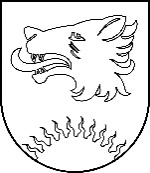 BALVU NOVADA DOMEBalvosPIELIKUMSBalvu novada domes2024.gada 21.martalēmumam (prot. Nr.___, ___.§)Paskaidrojuma rakstspar Balvu novada domes 2024.gada 21.marta saistošo noteikumu Nr.____/2024 "Par atceres dienu un svētku pabalstiem Balvu novadā” projektuDomes priekšsēdētājs							          S.MaksimovsReģ.Nr 90009115622., Bērzpils iela 1A, Balvi, Balvu novads, LV-4501, tālrunis +371 64522453, e-pasts: dome@balvi.lvPaskaidrojuma raksta sadaļaNorādāmā informācija Mērķis un nepieciešamības pamatojums  	Saistošo noteikumu izdošanas mērķis – Saistošie noteikumi izstrādāti ar mērķi sniegt pašvaldības iedzīvotājiem atbalstu brīvprātīgo iniciatīvu veidā, nevērtējot mājsaimniecības ienākumus.	Problēmas raksturojums, kuras risināšanai nepieciešami saistošie noteikumi – demonstrēt pašvaldības atbalstu un veicināt dzīves kvalitātes uzlabošanos atsevišķām iedzīvotāju grupām,  nodrošinot un paaugstinot materiālu atbalstu Balvu novadā deklarētām personām, tajā skaitā, senioriem, politiski represētām personām, barikāžu dalībniekiem, otrā pasaules kara dalībniekiem, Balvu Goda pilsoņiem u.c.	Pastāvošais tiesiskais regulējums, tā būtības skaidrojums un pastāvošā tiesiskā regulējuma nepilnību raksturojums – šobrīd spēkā ir Balvu novada domes 2021.gada 23.septembra saistošie noteikumi Nr. 9/2021 "Par atceres dienu un svētku pabalstiem Balvu novadā”, kuri izdoti saskaņā ar likumu "Par pašvaldībām". Tā kā likums "Par pašvaldībām" zaudējis spēku, nepieciešams izdot jaunus saistošos noteikumus, kuru tiesiskais pamatojums ir Pašvaldību likums, kurš stājies spēkā ar 01.01.2023. Jauni pabalstu veidi netiek paredzēti. Fiskālā ietekme uz pašvaldības budžetu 	Saistošo noteikumu īstenošanas fiskālās ietekmes prognoze uz pašvaldības budžetu – saistošo noteikumu īstenošanas rezultātā budžeta līdzšinējie izdevumi nepalielināsies, jo papildus pabalsti netiek ieviesti, bet esošie pabalsti un to apmērs netiek mainīts. 2024.gadā šim mērķim ir paredzēti EUR 19 690.Sociālā ietekme, ietekme uz vidi, iedzīvotāju veselību, uzņēmējdarbības vidi pašvaldības teritorijā, kā arī plānotā regulējuma ietekme uz konkurenci	Sociālā ietekme – ietekme uz cilvēku dzīvesveidu, kultūru, labsajūtu, sabiedrību kopumā, kā arī ietekme uz konkrētām sabiedrības grupām, tai skaitā sociālās atstumtības riskam pakļautajām sabiedrības grupām personu ar invaliditāti vienlīdzīgām iespējām un tiesībām, uz dzimumu līdztiesību – saistošie noteikumi pozitīvi ietekmē dažādas iedzīvotāju grupas, sniedzot materiālu atbalstu naudas pabalsta veidā: Otrā pasaules kara dalībniekiem; politiski represētām personām; nacionālās pretošanās kustības dalībniekiem; 1991. gada barikāžu dalībniekiem; ilgdzīvotāju sveikšanai nozīmīgās dzīves jubilejās; Goda pilsoņiem.	Saistošo noteikumu izpilde neietekmēs vidi, iedzīvotāju veselību, uzņēmējdarbības vidi pašvaldības teritorijā un konkurenci.Ietekme uz administratīvajām procedūrām un to izmaksām 	Saistošo noteikumu piemērošanā persona papildus administratīvās procedūras nav jāpiemēro, jo noteikumos noteiktie pabalsti tiek piešķirti nepieprasot tos ar iesniegumu un neizvērtējot personas materiālo situāciju. Līdz ar to nav paredzētas arī administratīvo procedūru papildus izmaksas.Ietekme uz pašvaldības funkcijām un cilvēkresursiem 	Saistošo noteikumu izpilde notiks iesaistot esošos cilvēkresursus. Pašvaldībā papildus institūcijas un štata vietas netiks radītas.Informācija par izpildes nodrošināšanu Izpildi nodrošina Balvu novada pašvaldības Finanšu plānošanas un centralizētās grāmatvedības nodaļa..Prasību un izmaksu samērīgums pret ieguvumiem, ko sniedz mērķa sasniegšana 	Noteikumi ir piemēroti tajā paredzētā mērķa sasniegšanas nodrošināšanai un paredz tikai to, kas ir vajadzīgs minētā mērķa sasniegšanai. Pašvaldības izraudzītie līdzekļi ir piemēroti leģitīmā mērķa sasniegšanai un tās rīcība ir atbilstoša.Izstrādes gaitā veiktās konsultācijas ar privātpersonām un institūcijām 	Konsultācijas ar sabiedrības pārstāvjiem saistošo noteikumu izstrādes procesā nav notikušas. Konsultācijas ir notikušas ar Balvu novada pašvaldības pašvaldības Finanšu plānošanas un centralizētās grāmatvedības nodaļas vadītāju.	Atbilstoši Pašvaldību likuma 46.panta trešajā daļā noteiktajam, saistošo noteikumu projekts tika publicēts Balvu novada pašvaldības oficiālajā tīmekļvietnē divas nedēļas (no 2024.gada 12.februāra līdz 2024.gada 26.februārim).